ул.Школьная,2,  пос.Манычский, Республика Калмыкия, 359013тел/факс/84745/97253 manicheskoe.smo@mail.ruПОСТАНОВЛЕНИЕ«30» декабря 2020г.                       № 27                                         п. МанычскийОб утверждении Порядка разработки и утверждения бюджетного прогноза Манычского сельского муниципального образования Республики Калмыкия на долгосрочный периодВ соответствии с пунктом 4 статьи 170.1 Бюджетного кодекса Российской Федерации, Администрация Манычского сельского муниципального образования Республики Калмыкия постановляет:Утвердить Порядок разработки и утверждения бюджетного прогноза Манычского сельского муниципального образования Республики Калмыкия на долгосрочный период согласно приложению.Настоящее постановление вступает в силу после его официального опубликования (обнародования) на официальном сайте Манычского сельского муниципального образования Республики Калмыкия в сети Интернет.Глава  Манычского сельского муниципального образования Республики Калмыкия (ахлачи)	О.И.КузьменкоПриложение кпостановлению администрацииМанычского сельского муниципального образования Республики Калмыкия от «30» декабря 2020 г. № 27Порядок разработки и утверждения бюджетного прогноза Манычского сельского муниципального образования Республики Калмыкия на долгосрочный период1. Настоящий Порядок устанавливает правила разработки и утверждения, период действия, а также требования к составу и содержанию бюджетного прогноза Манычского сельского муниципального образования Республики Калмыкия на долгосрочный период (далее – бюджетный прогноз).2. Бюджетный прогноз Манычского сельского муниципального образования Республики Калмыкия на долгосрочный период разрабатывается каждые три года на шесть лет на основе прогноза социально-экономического развития муниципального образования на соответствующий период.3. Под изменением бюджетного прогноза понимаются корректировки, вносимые без изменения периода, на который разрабатывается бюджетный прогноз.4. Разработка бюджетного прогноза (изменений бюджетного прогноза) осуществляется Администрацией Манычского сельского муниципального образования Республики Калмыкия в сроки, устанавливаемые постановлением Администрации Манычского сельского муниципального образования Республики Калмыкия о порядке и сроках составления проекта бюджета Манычского сельского муниципального образования Республики Калмыкия на очередной финансовый год и на плановый период, но не позднее 1 ноября текущего года.5. Бюджетный прогноз (изменения бюджетного прогноза) утверждается постановлением Администрации Манычского сельского муниципального образования Республики Калмыкия.6. Разработка бюджетного прогноза (изменений бюджетного прогноза) осуществляется в два этапа.7. На первом этапе разрабатывается проект бюджетного прогноза (изменений бюджетного прогноза) на основе прогноза социально-экономического развития Манычского сельского муниципального образования Республики Калмыкия на долгосрочный период (далее – долгосрочный прогноз). Показатели долгосрочного прогноза, необходимые для разработки проекта бюджетного прогноза (изменений бюджетного прогноза), и пояснительная записка к ним представляются  Администрацией Манычского сельского муниципального образования Республики Калмыкия Главе Манычского сельского муниципального образования Республики Калмыкия в срок, устанавливаемый постановлением Администрации Манычского сельского муниципального образования Республики Калмыкия о порядке и сроках составления проекта  бюджета Манычского сельского муниципального образования Республики Калмыкия на очередной финансовый год и на плановый период.Проект бюджетного прогноза (проект изменений бюджетного прогноза), за исключением показателей финансового обеспечения муниципальных программ Манычского сельского муниципального образования Республики Калмыкия, представляется в Собрание депутатов Манычского сельского муниципального образования Республики Калмыкия одновременно с проектом решения о бюджете Манычского сельского муниципального образования Республики Калмыкия на очередной финансовый год и на плановый период.8. На втором этапе разрабатывается проект постановления Администрации Манычского сельского муниципального образования Республики Калмыкия об утверждении бюджетного прогноза (изменений бюджетного прогноза) с учетом результатов рассмотрения проекта решения о бюджете Манычского сельского муниципального образования Республики Калмыкия на очередной финансовый год и плановый период.Бюджетный прогноз (изменения бюджетного прогноза) утверждается Администрацией Манычского сельского муниципального образования Республики Калмыкия в срок не позднее двух месяцев со дня официального опубликования решения о бюджете Манычского сельского муниципального образования Республики Калмыкия на очередной финансовый год и на плановый период.9. Бюджетный прогноз Манычского сельского муниципального образования Республики Калмыкия на долгосрочный период (далее – бюджетный прогноз) включает следующие разделы:Введение;1. Основные параметры бюджета Манычского сельского муниципального образования Республики Калмыкия на долгосрочный период, по форме согласно приложению № 1 к настоящему порядку.2. Прогноз основных характеристик бюджета Манычского сельского муниципального образования Республики Калмыкия, по форме согласно приложению № 2 к настоящему порядку.2.1. Показатели финансового обеспечения муниципальных программ Манычского сельского муниципального образования Республики Калмыкия, по форме согласно приложению № 3 к настоящему порядку.2.2. Основные подходы к формированию бюджетной политики Манычского сельского муниципального образования Республики Калмыкия.Приложение № 1к Порядку разработки и утверждения бюджетного прогноза Манычского сельского муниципального образования Республики Калмыкия на долгосрочный периодОсновные параметры бюджета Манычского сельского муниципального образования Республики Калмыкия на долгосрочный период(тыс. рублей)Приложение № 2к Порядку разработки и утверждения бюджетного прогноза Манычского сельского муниципального образования Республики Калмыкия на долгосрочный периодПрогноз основных характеристик бюджета Манычского сельскогомуниципального образования Республики Калмыкия(тыс. рублей)Приложение № 3к Порядку разработки и утверждения бюджетного прогноза Манычского сельского муниципального образования Республики Калмыкия на долгосрочный периодПоказатели финансового обеспечения муниципальных программ Манычского сельского муниципального образования Республики КалмыкияАДМИНИСТРАЦИЯМАНЫЧСКОГО СЕЛЬСКОГО  МУНИЦИПАЛЬНОГО ОБРАЗОВАНИЯРЕСПУБЛИКИ КАЛМЫКИЯ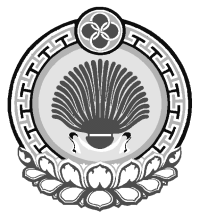 ХАЛЬМГ  ТАНhЧИНЯШАЛТИНСК  РАЙОНАМАНЫЧСК МУНИЦИПАЛЬНБYРДЭЦИИНАДМИНИСТРАЦПоказательгод n год n+1год n+1год n+2……год n+5Доходы1. Налоговые доходыНалог на доходы физических лиц АкцизыНалоги  на совокупный доход2. Неналоговые доходы3. Безвозмездные поступления  В том числе: из федерального и областного бюджетовДотацииСубсидииСубвенцииРасходы 1. Межбюджетные трансферты2. Расходы без учета межбюджетных трансфертовДефицит/профицит%ПоказательОтчетныйгодТекущийгодОчередной год (n)Первый год плановогопериода (n+1)Второй годпланового периода (n+2)n+3...n+5Доходы, всего                 в % к ВРП                     Расходы                       в % к ВРП                     Дефицит/профицит              в % к ВРП                     Муниципальный долгв % к ВРП                     ПоказательТекущий годгод n год n+1год n+2…год n+5Расходы всего1. Программные расходы, всегоуд.вес (%)1.1 Муниципальная программа 11.2  Муниципальная  программа 21.3 Муниципальная программа …2. Непрограммные расходы, всегоуд.вес (%)